ГУК  «Сеть публичных библиотек Глусского района»Глусская центральная районная библиотекаИнформационно – идеологический центр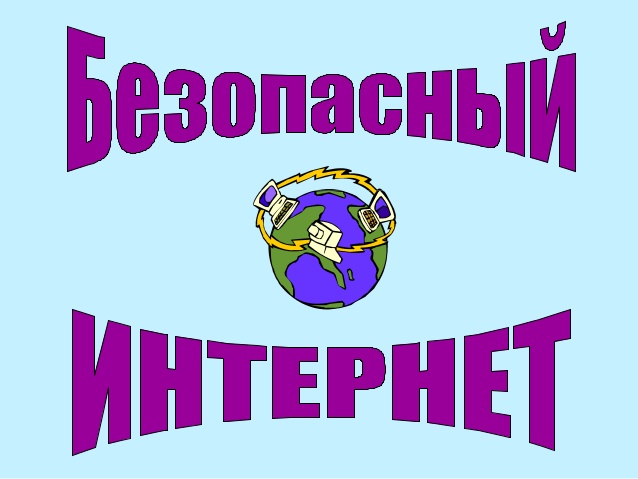 Памятка для родителейГлуск 2018Развитие глобальной сети изменило наш образ мыслей и привычный уклад жизни, расширило границы наших знаний и опыта. Интернет открывает для всех людей на планете равные возможности и дает настоящую свободу. Но, как и любое глобальное изобретение, доступное всем и каждому, развитие онлайн-технологий налагает огромную ответственность на тех, кто занимается интернетом профессионально, а также на всех взрослых людей перед детьми и молодежью. Безопасность детей одна из главных задач цивилизованного общества, поэтому обеспечивать безопасность детей в Интернете должны все, кто причастен к этому обществу.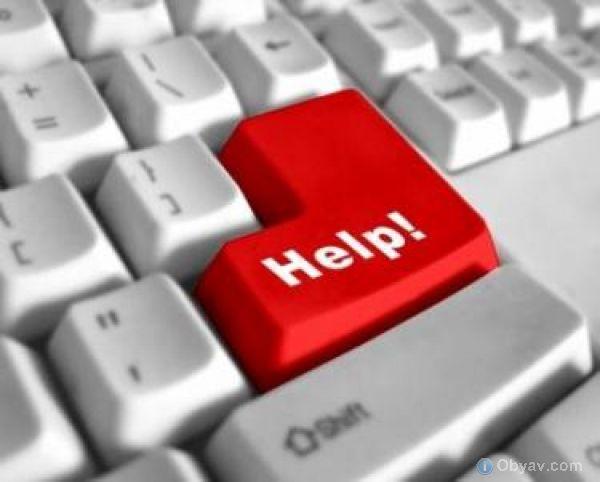 Для лучшего взаимопонимания и устранения возможных недоразумений:		расскажите детям о необходимости сохранения конфиденциальных данных в тайне и о том, как лучше это сделать. Вот несколько простых правил, которых следует придерживаться:при общении использовать только имя или псевдоним (ник);нельзя никому сообщать номер телефона, свой адрес, место учебы;не пересылать свои фотографии;без контроля взрослых не встречаться с людьми, знакомство с которыми завязалось в Сети;поясните, что в сети, несмотря на кажущуюся безнаказанность за какие-то проступки, там действуют те же правила, что и в реальной жизни: хорошо - плохо, правильно - неправильно;научите детей развивать и доверять интуиции. При малейших признаках беспокойства, пусть рассказывают об этом вам;если детям по каким-либо причинам нужно вводить регистрационное имя, помогите его придумать так, чтобы оно не несло в себе никакой личной информации;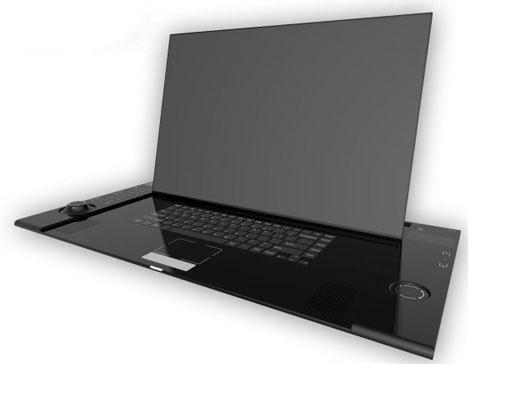 объясните, что люди в Сети часто выдают себя  за других. Поэтому встречаться с ними не стоит;научите детей следовать нормам морали, быть воспитанными даже в виртуальном общении;объясните, что далеко не все, что можно увидеть в Интернете – правда;используйте современные программы, которые предоставляют возможность фильтрации содержимого сайтов, контролировать места посещения и деятельности там;  создайте доверительные отношения между Вами и Вашим ребенком. Посещайте его любимые сайты  вместе.  Интернет прочно вошел в нашу жизнь и, именно  дети – главные пользователи Сети!  В  Интернете,  как  и в реальном мире существует  много угроз. На это нельзя закрывать глаза! Безопасный ИнтернетПамятка для родителей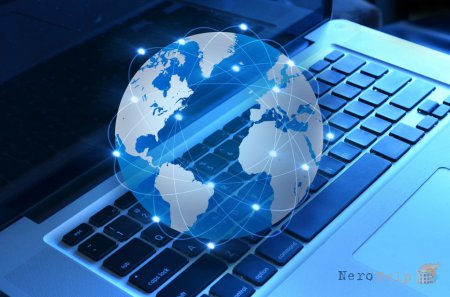 Составитель:  А.И. СысойОтветственный за выпуск: И.А. МалашукГлусская центральная районная библиотека           Информационно – идеологический центр213879 Глуск, ул. Луначарского, 42 «а»       GluskCRB@mail.ru